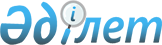 А.Қ. Жанқұлиевты Қазақстан Республикасының Швейцария Конфедерациясындағы Төтенше және Өкілетті Елшісі, Женева қаласындағы (Швейцария) Біріккен Ұлттар Ұйымының бөлімшесі мен басқа да халықаралық ұйымдар жанындағы Қазақстан Республикасының Тұрақты өкілі қызметін қоса атқарушы қызметіне тағайындау туралыҚазақстан Республикасы Президентінің 2008 жылғы 6 ақпандағы N 529 Жарлығы



      Аманжол Қазыбекұлы Жанқұлиев Қазақстан Республикасының Швейцария Конфедерациясындағы Төтенше және Өкілетті Елшісі, Женева қаласындағы (Швейцария) Біріккен Ұлттар Ұйымының бөлімшесі мен басқа да халықаралық ұйымдар жанындағы Қазақстан Республикасының Тұрақты өкілі қызметін қоса атқарушы болып тағайындалсын, ол Қазақстан Республикасының Француз Республикасындағы Төтенше және Өкілетті Елшісі қызметінен босатылсын.


      Қазақстан Республикасының




      Президенті


					© 2012. Қазақстан Республикасы Әділет министрлігінің «Қазақстан Республикасының Заңнама және құқықтық ақпарат институты» ШЖҚ РМК
				